ПОСТАНОВЛЕНИЕПРЕЗИДЕНТА РЕСПУБЛИКИ УЗБЕКИСТАНО ДАЛЬНЕЙШЕМ СОВЕРШЕНСТВОВАНИИ ИНФОРМАЦИОННО-БИБЛИОТЕЧНОГО ОБСЛУЖИВАНИЯ НАСЕЛЕНИЯ РЕСПУБЛИКИ УЗБЕКИСТАНЦели и задачи развития информационно-библиотечной деятельности в современных условиях реформирования социально-экономической сферы республики должны соответствовать происходящим в стране переменам и международной практике. В этой связи приоритетной задачей становится формирование качественно новой системы информационно-библиотечного обслуживания населения, обеспечивающей конституционные права граждан на свободный доступ к информации, в том числе приобщение к национальным ценностям и мировой культуре, практическим и фундаментальным знаниям, сохранение и обогащение национального культурного наследия, хранящегося в библиотеках, совершенствование организации деятельности информационно-библиотечных учреждений на основе широкого внедрения информационно-коммуникационных технологий.Это позволит оказать существенное влияние на информационно-библиотечную деятельность, обслуживание читателей, комплектование и сохранность фондов, автоматизацию библиотечных процессов, научно-исследовательскую и организационно-методическую деятельность, подготовку, переподготовку и стимулирование кадров, развитие международного сотрудничества.В целях дальнейшего совершенствования информационно-библиотечного обслуживания населения, развития деятельности информационно-библиотечных учреждений:1. Определить основными задачами в сфере дальнейшего качественного развития информационно-библиотечного обслуживания населения:реформирование информационно-библиотечной деятельности с учетом развития информационно-коммуникационных технологий и современных общемировых тенденций;совершенствование нормативно-правовой базы в целях качественного обеспечения социальных гарантий населения на информационно-библиотечное обслуживание и развития информационно-библиотечных учреждений с учетом современных требований;содействие устойчивому развитию информационно-библиотечного обслуживания населения в регионах;укрепление материально-технической базы информационно-библиотечных учреждений, включая строительство новых зданий и помещений, реконструкцию имеющихся, обеспечение их современным оборудованием;развитие государственно-частного партнерства в библиотечной сфере, сети частных и электронных (виртуальных) библиотек;расширение сотрудничества с интернет-ресурсами, специализирующимися на распространении электронных книг для повышения эффективности работы библиотек и оперативности обслуживания (в том числе платного) пользователей;обеспечение безопасности информационно-библиотечных учреждений и сохранности информационно-библиотечных фондов как части национального и мирового культурного наследия;формирование и повышение информационной культуры общества, устойчивого интереса к национальной истории и культуре, повышение и пропаганда культуры чтения;укомплектование информационно-библиотечных учреждений квалифицированными специалистами.2. Утвердить:а) Концепцию развития информационно-библиотечной сферы Республики Узбекистан на 2019 — 2024 годы согласно приложению № 1;б) Программу мер по развитию информационно-библиотечной сферы в Республике Узбекистан на 2019 — 2024 годы согласно приложению № 2;в) организационную структуру Национальной библиотеки Узбекистана имени Алишера Навои — информационно-ресурсного центра согласно приложению № 3;г) структуру аппарата управления Национальной библиотеки Узбекистана имени Алишера Навои — информационного ресурсного центра (далее — Национальная библиотека) с общей предельной численностью персонала в количестве 227 единиц согласно приложению № 4.Предоставить директору Национальной библиотеки право вносить при необходимости изменения в структуру аппарата управления Национальной библиотеки в пределах установленной общей численности персонала и фонда оплаты труда.3. Одобрить предложение Агентства информации и массовых коммуникаций при Администрации Президента Республики Узбекистан (далее — Агентство), Министерства по развитию информационных технологий и коммуникаций, Министерства финансов о выделении внебюджетному Фонду развития информационно-библиотечных учреждений при Национальной библиотеке Узбекистана имени Алишера Навои — информационно-ресурсном центре (далее — Фонд) двух процентов от суммы средств, поступающих в Фонд развития информационно-коммуникационных технологий.4. Одобрить предложения Агентства, Министерства высшего и среднего специального образования, Министерства народного образования, Министерства здравоохранения и Министерства финансов Республики Узбекистан:об образовании 186 районных (городских) информационно-библиотечных центров при Национальной библиотеке, а также упразднение всех ныне действующих информационно-ресурсных центров при общеобразовательных школах и средних специальных, профессиональных образовательных учреждениях;о передаче книжных фондов и штатных единиц упраздняемых информационно-ресурсных центров общеобразовательных школ и средних специальных, профессиональных образовательных учреждений вновь создаваемым районным (городским) информационно-библиотечным центрам;о сохранении библиотек общеобразовательных школ и средних специальных, профессиональных образовательных учреждений с соответствующим книжным фондом и штатными единицами согласно действующим нормативам при упразднении информационно-ресурсных центров.5. Определить основными задачами вновь создаваемых районных (городских) информационно-библиотечных центров:создание качественно новых и комфортных условий для информационно-библиотечного обслуживания населения, удовлетворение его научных, образовательных, информационных и культурных интересов на основе современных информационных технологий;создание условий доступа социально уязвимых слоев населения к информации как способа социальной адаптации и реабилитации, возможности самообразования и расширения границ общения;предоставление пользователям широкого доступа к качественным источникам информации на любых носителях (печатные, мультимедийные и цифровые), включая сеть Интернет;обеспечение перехода от традиционного библиотечного обслуживания читателей к информационно-библиотечному сопровождению путем создания собственных информационных ресурсов с обеспечением их качественного пополнения;развитие и модернизация дистанционных услуг по информационно-библиотечному обслуживанию населения.6. Агентству:в месячный срок — разработать требования к размещению и оснащению районных (городских) информационно-библиотечных центров компьютерной и другой оргтехникой, мебелью, в том числе специализированной, а также соответствующим библиотечным оборудованием, обратив особое внимание на оснащение читальных залов специальным компьютерным оборудованием и другими вспомогательными средствами для обслуживания лиц с ограниченными возможностями;совместно с Министерством информационных технологий и коммуникаций Республики Узбекистан обеспечить подключение районных (городских) информационно-библиотечных центров к сети Интернет и доступ к электронным ресурсам Национальной библиотеки;в двухмесячный срок — совместно с Министерством занятости и трудовых отношений Республики Узбекистан разработать и утвердить регламент деятельности информационно-библиотечных центров, предусмотрев в том числе предоставление услуг населению в продленном режиме;принять меры по увеличению внебюджетных доходов информационно-библиотечных центров, в том числе путем расширения перечня оказываемых населению платных услуг (организация языковых, компьютерных курсов, создание копий бумажных, аудио- и видеоматериалов, а также другие библиотечные услуги).7. Совету Министров Республики Каракалпакстан, хокимиятам областей и города Ташкента:а) с учетом требований к размещению и оснащению районных (городских) информационно-библиотечных центров, разработанных Агентством:в двухмесячный срок — в установленном порядке выделить в центрах районов (городов) здания для размещения и полноценного функционирования районных (городских) информационно-библиотечных центров;обеспечить проведение в выделенных зданиях капитального ремонта с созданием всех необходимых условий для беспрепятственного доступа лиц с ограниченными возможностями в читальные залы и другие помещения общего пользования районных (городских) информационно-библиотечных центров, а также оснастить их необходимым оборудованием и техникой.б) провести соответствующие работы по благоустройству прилегающей к зданиям районных (городских) информационно-библиотечных центров территории и обеспечить беспрерывное электроснабжение данных центров;в) в установленном порядке принять меры по трудоустройству высвобождаемого персонала в результате упразднения информационно-ресурсных центров общеобразовательных школ и средних специальных, профессиональных образовательных учреждений.8. Установить, что:расходы по содержанию дополнительной штатной численности работников Национальной библиотеки в 2019 году покрываются в пределах бюджетных средств, предусмотренных в параметрах расходов Государственного бюджета Республики Узбекистан на социальную сферу, а с 2020 года предусматриваются в параметрах Государственного бюджета Республики Узбекистан;содержание районных (городских) информационно-библиотечных центров осуществляется в пределах средств местных бюджетов районов и городов, предусмотренных на содержание упраздняемых информационно-ресурсных центров общеобразовательных школ и средних специальных, профессиональных образовательных учреждений, а также других источников, не запрещенных законодательством;комплектование кадрами вновь создаваемых информационно-библиотечных центров осуществляется преимущественно за счет приема на работу квалифицированных кадров упраздняемых информационно-ресурсных центров общеобразовательных школ и средних специальных, профессиональных образовательных учреждений;финансирование мероприятий по капитальному ремонту зданий районных (городских) информационно-библиотечных центров, оснащению их современным оборудованием и техникой осуществляется за счет оптимизируемых бюджетных ассигнований упраздняемых информационно-ресурсных центров общеобразовательных школ и средних специальных, профессиональных образовательных учреждений, перевыполнения прогноза доходов местных бюджетов районов и городов, благотворительных пожертвований физических и юридических лиц, а также других источников, не запрещенных законодательством;пополнение библиотечных фондов районных (городских) информационно-библиотечных центров, а также дальнейшие меры по укреплению их материально-технической базы осуществляются в пределах выделяемых на эти цели бюджетных ассигнований, средств Фонда и других источников, не запрещенных законодательством.9. Министерству высшего и среднего специального образования, Министерству экономики и промышленности совместно с Министерством культуры и Агентством на основе изучения потребности в специалистах в сфере библиотечного дела внести в Кабинет Министров Республики Узбекистан предложения по квотам приема в профильные высшие образовательные учреждения по направлению «Библиотечно-информационная деятельность».10. Согласиться с предложением Кабинета Министров Республики Узбекистан:об обеспечении министерствами и ведомствами, Советом Министров Республики Каракалпакстан, хокимиятами областей и города Ташкента создания (усовершенствования) ведомственных библиотек в государственных органах и иных организациях, в том числе в воинских частях;о финансировании мероприятий по созданию, обновлению и пополнению книжного фонда и материально-технической базы ведомственных библиотек в пределах бюджетных средств, выделенных на эти цели государственным органам, а также внебюджетных средств и иных источников, не запрещенных законодательством;о ежегодном формировании на основе предложений Агентства перечня необходимых изданий для обновления и пополнения книжного фонда ведомственных библиотек.11. Согласиться с предложением Агентства, Министерства культуры Республики Узбекистан об утверждении 21 мая Днем библиотекаря, предусмотрев поощрение библиотекарей государственными наградами и премиями за многолетний добросовестный труд и вклад в развитие информационно-библиотечной сферы.Агентству в месячный срок обеспечить в установленном порядке разработку и внесение в Кабинет Министров Республики Узбекистан проекта закона Республики Узбекистан «Об установлении Дня библиотекаря».12. Агентству совместно с другими заинтересованными министерствами и ведомствами в двухмесячный срок внести в Кабинет Министров Республики Узбекистан предложения об изменениях и дополнениях в законодательство, вытекающих из настоящего постановления.13. Контроль за исполнением настоящего постановления возложить на Премьер-министра Республики Узбекистан А.Н. Арипова, руководителя Администрации Президента Республики Узбекистан З.Ш. Низомиддинова и исполняющего обязанности директора Агентства информации и массовых коммуникаций при Администрации Президента Республики Узбекистан К.И. Алламжонова.Президент Республики Узбекистан Ш. МИРЗИЁЕВг. Ташкент,7 июня 2019 г.,№ ПП-4354ПРИЛОЖЕНИЕ № 1
к постановлению Президента Республики Узбекистан от 7 июня 2019 года № ПП-4354КОНЦЕПЦИЯразвития информационно-библиотечной сферы Республики Узбекистан на 2019 — 2024 годыВведениеКонцепция развития информационно-библиотечной сферы Республики Узбекистан на 2019 — 2024 годы (далее — Концепция) представляет собой единую и целостную систему взглядов, определяющую цели, задачи, принципы, приоритетные направления и механизмы развития информационно-библиотечной сферы республики.Цели и задачи развития информационно-библиотечной сферы в условиях реформирования социально-экономической отрасли должны соответствовать происходящим в стране переменам и международной практике.На основе Стратегии действий по пяти приоритетным направлениям развития Республики Узбекистан в 2017 — 2021 годах осуществляются системные меры, направленные на совершенствование организации информационно-библиотечной деятельности на основе широкого внедрения информационных и цифровых технологий. Внедрение современных информационно-коммуникационных технологий всесторонне влияет на привычную информационно-библиотечную деятельность: процессы обслуживания пользователей, комплектования и сохранности фондов, автоматизацию информационно-библиотечных процессов, научно-исследовательскую и организационно-методическую деятельность, подготовку, переподготовку информационно-библиотечных кадров, их социальную защиту, международное сотрудничество.Утверждение в обществе высоких духовных ценностей требует от информационно-библиотечных учреждений усиленного внимания к личности, повышения ее общекультурного уровня, развития духовности, воспитания нравственности.В современном обществе информационно-библиотечное учреждение определяется как информационное, культурно-просветительское и образовательное учреждение.Особое значение в обеспечении глубокого познания национальной культуры, анализа ее развития и эволюции приобретают информационно-библиотечные учреждения республики с универсальными фондами. Возникает необходимость повышения статуса образовательных учреждений, развития научного и информационного потенциала отраслевых научных информационно-библиотечных учреждений, а также государственно-частного партнерства в информационно-библиотечной сфере, сети частных и цифровых (виртуальных) информационно-библиотечных учреждений страны.Повышенного внимания информационно-библиотечных учреждений требуют дети и группы граждан, нуждающихся в социальной помощи и защите (люди с ограниченными возможностями, лица с инвалидностью, многодетные семьи и другие).Происходящие социально-экономические преобразования в стране, вхождение в мировое сообщество, повышение международного авторитета Узбекистана возлагают на информационно-библиотечные учреждения определенные обязанности по содействию развитию реформ, предоставлению населению оперативной информации.Внедрение новых технологий, реализация информационных функций информационно-библиотечных учреждений и обеспечение доступа к информации будут зависеть от масштабов и темпов автоматизации и компьютеризации.Реформирование информационно-библиотечной сферы продиктовано слабой нормативно-правовой базой, недостаточностью укомплектованности информационно-библиотечных фондов и технического оснащения информационно-библиотечных учреждений, невысоким уровнем подготовки и переподготовки информационно-библиотечных кадров и необходимостью их социальной поддержки.Глава 1. Общие положенияНастоящая Концепция разработана в соответствии с нормативно-правовыми актами, регулирующими вопросы культурной политики и информационно-библиотечной деятельности, определяющими права граждан на свободный доступ к информации, независимо от их социального положения и места жительства, с целью определения системы мер по поддержке и развитию информационно-библиотечной деятельности в республике.В настоящее время профессиональное информационно-библиотечное сообщество Узбекистана рассматривает информационно-библиотечные учреждения как демократичный социокультурный институт и информационную базу развития культуры современного информационного общества и социально-экономического развития страны и считает, что состояние информационно-библиотечного обслуживания является показателем уровня культуры общества.Глава 2. Состояние информационно-библиотечной деятельности в республикеПроведенный анализ состояния информационно-библиотечной деятельности в республике свидетельствует о необходимости совершенствования нормативно-правовой базы с целью обеспечения социальных гарантий населения на информационно-библиотечное обслуживание, гарантий развития информационно-библиотечных учреждений с учетом современных требований.На сегодняшний день законодательную и нормативную базу информационно-библиотечного дела в Республики Узбекистан составляют:законы Республики Узбекистан «Об информационно-библиотечной деятельности», «Об авторском праве и смежных правах»;указы Президента Республики Узбекистан от 11 августа 2017 г. № УП-5148 «О дальнейшем совершенствовании управления в сфере печати и информации», от 19 февраля 2018 г. № УП-5349 «О мерах по дальнейшему совершенствованию сферы информационных технологий и коммуникаций»;постановления Президента Республики Узбекистан от 23 февраля 2011 г. № ПП-1487 «О мерах по дальнейшему качественному развитию информационно-библиотечного и информационно-ресурсного обслуживания на базе информационно-коммуникационных технологий на 2011 — 2015 гг.», от 20 марта 2012 г. № ПП-1729 «О мерах по организации деятельности Национальной библиотеки Узбекистана имени Алишера Навои — информационного ресурсного центра», от 21 марта 2012 г. № ПП-1730 «О мерах по дальнейшему внедрению и развитию современных информационно-коммуникационных технологий», от 13 сентября 2017 г. № ПП-3271 «О Программе комплексных мер по развитию системы издания и распространения книжной продукции, повышению культуры чтения», от 2 февраля 2019 г. № ПП-4151 «Об организации деятельности Агентства информации и массовых коммуникаций при Администрации Президента Республики Узбекистан».В целях улучшения доступа населения к электронным информационным ресурсам, объединения и подключения информационно-библиотечных учреждений к единой общеобразовательной электронной библиотеке, совершенствования системы межведомственного электронного взаимодействия реализуется проект «Национальная общеобразовательная электронная библиотека».В информационно-библиотечных учреждениях страны постепенно внедряются современные информационные и электронные технологии:увеличивается количество автоматизированных рабочих мест для пользователей;создаются собственные электронные базы данных;пользователям предоставляются новые виды информационно-библиотечных услуг более высокого качества.Крупнейшие информационно-библиотечные учреждения страны для удовлетворения информационных запросов населения активно используют виртуальные справочные службы, развивают культурно-досуговую и просветительскую деятельность.Однако недостаточное внимание уделяется вопросам интеграции информационно-библиотечных учреждений в мировое библиотечное сообщество, внедрения инновационных методов работы с пользователями и населением, в том числе в сфере повышения культуры чтения, не проводится системная работа с пользователями в условиях динамичного развития мобильной связи, многочисленных гаджетов и wi-fi, увеличения потока электронных книг и «читалок» (book reader).Значительное число информационно-библиотечных учреждений не обеспечено современными информационно-коммуникационными системами, компьютерами, копировально-множительной техникой, системой охранно-пожарной сигнализации, пожаротушения, климатического контроля, телефонной связью, отсутствует современное оборудование для обслуживания населения, особенно в малонаселенных удаленных пунктах и лиц с инвалидностью.Техническое перевооружение информационно-библиотечных учреждений, внедрение новых информационных технологий требуют привлечения к работе в информационно-библиотечных учреждениях высококвалифицированных специалистов, стоимость которых на рынке труда существенно выше возможностей информационно-библиотечных учреждений.Низкий уровень оплаты труда работников информационно-библиотечных учреждений, неадекватно тяжелые условия работы и ответственность за сохранность вверенных им фондов стимулируют отток квалифицированных кадров, создают текучесть, опасную для сохранности культурных ценностей и сохранения интеллектуального потенциала страны.Большое количество незанятых ставок и нехватка работников снижают уровень требований к принимаемым на работу сотрудникам, что дает возможность неквалифицированным работникам (во многих случаях не по специальности) поступить на работу в штат библиотекарей. Для оптимального решения этих вопросов необходим пересмотр уровня оплаты труда и социальной защиты работников информационно-библиотечных учреждений.Глава 3. Цели, задачи и основные приоритетные направления развития информационно-библиотечной сферыПриоритетными целями развития информационно-библиотечной сферы являются развитие системы информационно-библиотечного обслуживания населения, обеспечивающей конституционные права граждан на свободный доступ к информации, приобщение к национальным ценностям и мировой культуре, практическим и фундаментальным знаниям, а также сохранение национального культурного наследия, хранящегося в информационно-библиотечных учреждениях страны.Для достижения стратегических целей эффективного развития информационно-библиотечной сферы необходимо решение следующих задач:ускорение реформирования информационно-библиотечного дела с учетом развития информационных и цифровых технологий и современных общемировых тенденций;совершенствование нормативной правовой базы информационно-библиотечной деятельности с целью обеспечения социальных гарантий населения на информационно-библиотечное обслуживание, гарантий развития информационно-библиотечных учреждений с учетом современных требований;развитие материально-технической базы информационно-библиотечных учреждений, включая строительство новых зданий и помещений и реконструкцию имеющихся, обеспечение их современным оборудованием;внедрение новейших технологий, в том числе информационно-коммуникационных, развитие корпоративных систем;развитие государственно-частного партнерства в информационно-библиотечной сфере, сети частных и цифровых (виртуальных) информационно-библиотечных учреждений;обеспечение безопасности информационно-библиотечных учреждений и сохранности информационно-библиотечных фондов как части национального и мирового культурного наследия;формирование информационной культуры общества, устойчивого интереса к национальной истории и культуре, повышение и пропаганда культуры чтения;обеспечение информационно-библиотечных учреждений квалифицированным персоналом.С учетом определения целей и задач необходимо развитие следующих приоритетных направлений информационно-библиотечной сферы:приведение законодательной базы в соответствие с задачами развития информационно-библиотечного обслуживания населения;создание механизма комплектования информационно-библиотечных учреждений, формирование системы информации об изданиях, в том числе на электронных и других носителях;обеспечение сохранности информационно-библиотечных фондов;внедрение и развитие новых информационных технологий, создание национальной информационно-библиотечной сети;развитие системы подготовки, повышения квалификации и переподготовки информационно-библиотечных кадров на основе современных информационно-библиотечных технологий;развитие и внедрение новых видов информационно-библиотечных услуг, в том числе платных;создание благоприятных условий для эффективного труда работников информационно-библиотечных учреждений и их социальной поддержки;укрепление материально-технической базы информационно-библиотечных учреждений;развитие научно-исследовательской и методической деятельности;координация управления информационно-библиотечными учреждениями всех систем и ведомств;развитие международного сотрудничества и вхождение в мировое информационно-библиотечное сообщество.Глава 4. Основные задачи по решению приоритетных направлений развития информационно-библиотечной сферы1. Создание механизмов комплектования информационно-библиотечных учреждений, обеспечение сохранности информационно-библиотечных фондов:методическое обеспечение, внедрение в сферу новейших технологий, обеспечение подготовки и переподготовки кадров — хранителей информационно-библиотечных фондов и реставраторов, формирование общественного мнения по проблемам сохранности информационно-библиотечных фондов;усовершенствование подходов к формированию информационно-библиотечных фондов с учетом потребностей пользователей в информации, пополнение фондов, их комплектование и установление прав на владение обязательным экземпляром с последующим свободным доступом к нему;создание условий для обеспечения информационно-библиотечных учреждений изданиями общественных, коммерческих и частных издательств, произведениями соотечественников, живущих за рубежом, а также зарубежными изданиями об Узбекистане, формирование фондов литературы на языках проживающих на территории республики народов;обновление информационно-библиотечных фондов информационно-библиотечных учреждений за счет внедрения системы получения обязательного экземпляра, подписки, дарения, покупки, межбиблиотечного и международного книгообмена, комплектования национальными и зарубежными онлайновыми и офлайновыми электронными документами, выстраивания оптимального баланса между «владением» и «доступом» и т.д.;обеспечение поступления в фонд информационно-библиотечных учреждений новой литературы на различных видах носителей, увеличив в среднем вдвое количество средств, выделяемых на комплектование, увеличение, пополнение фондов информационно-библиотечных учреждений региональных информационно-библиотечных учреждений областного, районного и городского уровней;совершенствование информационно-библиографической деятельности с внедрением системы автоматизации обработки изданий и их поиска;формирование сводных электронных каталогов, полнотекстовых баз данных и обеспечение информационно-библиотечных учреждений доступом к сети Интернет;разработка комплекса мероприятий по расширению услуг, предоставляемых пользователям на основе мобильных устройств, увеличение доли мультимедийного контента в создаваемых электронных ресурсах и т.д.;создание системы консервации информационно-библиотечных фондов, мониторинга состояния фондов и условий их хранения в информационно-библиотечных учреждениях, обеспечение нормативных режимов хранения;разработка и развитие методов массовой консервации документов, внедрение в процессы консервации новейших технологий, планирование и обеспечение действий на случай возникновения чрезвычайных ситуаций;обеспечение безопасности информационно-библиотечных учреждений и информационно-библиотечных фондов, разработка нормативно-правовой и методической базы, регламентирующей технологии безопасности информационно-библиотечных учреждений и информационно-библиотечных фондов;развитие системы учета информационно-библиотечных фондов, совершенствование учета всех видов документов, находящихся в фондах информационно-библиотечных учреждений, создание единой системы учета документов информационно-библиотечных учреждений, внедрение новых технологий, обеспечивающих интеграцию обработки учетной информации, автоматизированную обработку, создание системы учетно-статистических показателей;обеспечение информационно-библиотечных учреждений современным оборудованием для хранения и использования фондов, каталогов, их надлежащего функционирования, а также безопасного и комфортного пребывания пользователей.2. Внедрение и развитие новых информационных технологий, создание национальной информационно-библиотечной сети:интенсивное внедрение новых информационных технологий, укрепление технической базы информационно-библиотечных учреждений за счет увеличения парка персональных компьютеров, приобретения лицензионного программного обеспечения;увеличение количества автоматизированных рабочих мест для пользователей;оцифровка фондов, в том числе краеведческих и редких изданий;расширение подключения информационно-библиотечных учреждений к сети Интернет с целью обеспечения удаленного доступа всех жителей страны к региональным, республиканским и мировым информационным ресурсам;создание сайтов и активное участие информационно-библиотечных учреждений в виртуальном пространстве, обеспечение виртуального справочно-библиотечного обслуживания населения;создание единого информационно-библиотечного портала с удаленным доступом к информационным ресурсам информационно-библиотечных учреждений страны;совершенствование существующих и внедрение современных конкурентоспособных технологий по обеспечению доступа к информации и знаниям в рамках предоставления государственных и дополнительных услуг;совершенствование системы информационной поддержки научных исследований и образовательного процесса, модернизация системы электронной доставки документов и виртуальной справочной службы с возможностью использования средств мобильной связи;расширение коллективной подписки и выделение средств на регулярную годовую подписку для информационно-библиотечных учреждений страны;развитие инновационной деятельности информационно-библиотечных учреждений, их инновационной инфраструктуры, построение эффективных инновационных отношений и коммуникаций с населением, привлечение инвестиций, в том числе частных, на разработку новшеств и реализацию инноваций;создание сервисов, позволяющих расширить возможности доступа к электронным каталогам, документальным ресурсам и услугам, оказываемым Национальной библиотекой Узбекистана, пользователям различных образовательных, социальных, возрастных групп и лицам с инвалидностью в режиме онлайн (24/7/365);повышение информационной компетентности пользователей информационно-библиотечных учреждений, повышение медиаграмотности населения путем предоставления образовательных услуг детям, подросткам и молодежи и т.д.3. Развитие системы подготовки, переподготовки и повышения квалификации информационно-библиотечных кадров на основе современных информационно-библиотечных технологий:создание системы непрерывного информационно-библиотечного образования библиотечного персонала на основе регулярного повышения квалификации и переподготовки по актуальным направлениям модернизации информационно-библиотечного дела, внедрение системы дистанционного обучения информационно-библиотечных кадров и т.п.;организация постоянно действующих курсов повышения квалификации информационно-библиотечных кадров, развитие дистанционных курсов обучения как студентов, так и сотрудников информационно-библиотечных учреждений, стажировка преподавателей и ассистентов в ведущих научных организациях зарубежных стран (библиотечные факультеты), развитие научных школ по информационно-библиотечному делу и т.д.;на основе изучения потребности в специалистах в сфере библиотечного дела увеличение квоты приема в профильные высшие образовательные учреждения по направлению «Библиотечно-информационная деятельность»;обеспечение информационно-библиотечного сообщества информацией профессионального характера, издание фундаментальных библиографических пособий с применением новых издательских технологий, факсимильных изданий уникальных документов из фондов информационно-библиотечных учреждений, кооперация в области каталогизации, способствующая предотвращению дублирования работ и уменьшению затрат на каталогизацию в информационно-библиотечных учреждениях страны;расширение участия информационно-библиотечных учреждений в международных проектах в области повышения квалификации информационно-библиотечных работников, обмена опытом и т.д.4. Развитие и внедрение новых видов информационно-библиотечных услуг, в том числе платных:обеспечение доступа к сводному электронному каталогу, развитие корпоративных информационно-библиотечных сетей для обмена и свободного доступа граждан к электронным информационным ресурсам;обеспечение условий для реализации возможностей межбиблиотечного абонемента и электронной доставки документов, создание единой информационной среды, расширение доступа к образовательным и информационным ресурсам, разработка механизма взаимодействия информационно-библиотечных ресурсов, создание единой поисковой системы, объединяющей крупные информационно-библиотечные ресурсы страны.5. Создание благоприятных условий для эффективной деятельности работников информационно-библиотечных учреждений и их социальной поддержки:обеспечение социальной защиты информационно-библиотечных работников, расширение их прав и льгот (выделение беспроцентных кредитов для приобретения жилья), модернизация единой тарифной сетки путем повышения тарифного разряда во всех категориях информационно-библиотечных учреждений;пересмотр тарифно-квалификационных характеристик работников информационно-библиотечных учреждений, предусмотрев расширение номенклатуры должностей информационно-библиотечных учреждений в соответствии с современными потребностями сферы на основе Классификатора основных должностей служащих и профессий рабочих;обеспечение уровня оплаты труда в информационно-библиотечной сфере, гарантирующей нормальное развитие информационно-библиотечных учреждений;учреждение работникам информационно-библиотечных учреждений доплаты за выслугу лет;учреждение профессиональных премий и государственных наград;учреждение нагрудного знака «Кутубхона аълочиси».6. Укрепление материально-технической базы библиотек:организация и проведение полной инвентаризации всех информационно-библиотечных учреждений республики;проведение ремонта и реконструкции зданий и помещений информационно-библиотечных учреждений, находящихся в аварийном состоянии и требующих капитального ремонта;строительство специализированных зданий для информационно-библиотечных учреждений;техническое оснащение информационно-библиотечных учреждений современным оборудованием для обслуживания лиц с инвалидностью;развитие материально-технической базы информационно-библиотечных учреждений, включая строительство новых зданий и реконструкцию имеющихся, для создания районных (городских) информационно-библиотечных учреждений, обеспечение их современным оборудованием.7. Научно-исследовательская и методическая деятельность:ведение корпоративных прикладных научно-исследовательских работ по современным направлениям информационно-библиотечной деятельности;внедрение новых видов информационно-библиотечных услуг и расширение сети информационно-библиотечного обслуживания и др.;проведение научно-исследовательских и организационно-методических работ на межведомственной основе по различным направлениям деятельности информационно-библиотечных учреждений, а также совместно с крупными информационно-библиотечными учреждениями стран СНГ и зарубежных стран по внедрению современных конкурентоспособных информационно-библиотечных технологий;совершенствование системы информационной поддержки научных исследований и образовательного процесса;модернизация системы электронной доставки документов;разработка и совершенствование системы подготовки методических пособий, рекомендаций, оказания консультативной помощи;разработка предложений по развитию инновационной деятельности информационно-библиотечных учреждений, их инновационной инфраструктуры, построению эффективных инновационных отношений и коммуникаций с населением, привлечению инвестиций, в том числе частных, на разработку новшеств и реализацию инновационных идей;разработка предложений по созданию Совета по защите докторских и кандидатских диссертаций по информационно-библиотечному делу при Высшей аттестационной комиссии при Кабинете Министров Республики Узбекистан.8. Развитие международного сотрудничества:развитие сотрудничества с мировым библиотечным сообществом на основе заключения двухсторонних соглашений, участие в международных форумах и иных мероприятиях;развитие и внедрение различных форм сотрудничества по международному книгообмену, электронному обмену информационными ресурсами;формирование сводных электронных каталогов, создание банков данных;участие в реализации международных проектов, активизация межбиблиотечного абонемента (электронная доставка документов);проведение республиканских, международных конференций и семинаров, участие в аналогичных мероприятиях за рубежом.Глава 5. Реализация КонцепцииОсновным инструментом реализации настоящей Концепции является Программа мер по развитию информационно-библиотечной сферы в Республике Узбекистан (далее — Программа), предусматривающая разработку мероприятий по развитию информационно-библиотечного дела в республике.Реализацию настоящей Концепции предусмотрено осуществить на республиканском уровне во взаимодействии с причастными министерствами и ведомствами, органами исполнительской власти на местах, с привлечением коммерческих организаций, спонсоров, в том числе зарубежных инвесторов.Координация реализации Концепции будет осуществляться специально уполномоченным государственным органом по совершенствованию системы издания и распространения книжной продукции, а также в сфере информационно-библиотечной деятельности — Агентством информации и массовых коммуникаций при Администрации Президента Республики Узбекистан.Реализация Концепции будет осуществляться в два этапа:Первый этап (2019-2020 гг.) предусматривает:подключение региональных библиотек к единой базе данных для дальнейшей интеграции с международными системами;разработку и утверждение Положения о Национальном общеобразовательном электронном библиотечном центре;увеличение квоты приема в профильные высшие образовательные учреждения по направлению «Библиотечно-информационная деятельность»;разработку и утверждение типовых штатов работников и Типового положения об информационно-библиотечном центре и библиотеке, входящих в организационную структуру Национальной библиотеки, с учетом увеличения объема предоставляемых услуг с применением современных информационно-коммуникационных технологий;разработку и утверждение программы развития государственно-частного партнерства в информационно-библиотечной сфере, сети частных и цифровых (виртуальных) библиотек в Республике Узбекистан на 2019 — 2024 гг.;проведение ремонта и реконструкции, а также строительства зданий и помещений информационно-библиотечных учреждений, требующих капитального ремонта;разработку и внесение в Кабинет Министров Республики Узбекистан предложения об учреждении нагрудного знака «Кутубхона аълочиси»;проведение и уточнение данных инвентаризации, подготовку мер по практической реализации мероприятий и др.Второй этап (2021 — 2024 гг.) предусматривает:разработку и принятие Закона «Об обязательном экземпляре изданий» для совершенствования системы рассылки;проработку вопроса о ратификации «Конвенции о международном обмене изданиями»;активизацию сотрудничества с ведущими исследовательскими центрами СНГ и зарубежных стран;создание Совета по защите докторских и кандидатских диссертаций по библиотечному делу при Высшей аттестационной комиссии при Кабинете Министров;формирование корпоративной сети по обмену ресурсами, автоматизации работы корпоративного взаимодействия;разработку отраслевых стандартов, методических пособий и рекомендаций по информационно-библиотечной деятельности;совместную работу с государственными органами, хокимиятами по организации деятельности районных (городских) информационно-библиотечных учреждений;определение и реализацию совместно с заинтересованными министерствами, ведомствами, организациями, Советом Министров Республики Каракалпакстан, хокимиятами областей, районов (городов) мероприятий по реализации Концепции.Глава 6. Ресурсное обеспечениеРесурсное обеспечение, в частности, вопросы финансирования определенных Концепцией мероприятий будут осуществляться в пределах бюджетных средств, выделяемых информационно-библиотечным учреждениям, за счет средств Фонда развития информационно-библиотечных учреждений при Национальной библиотеке Узбекистана имени Алишера Навои, доходной части от хозрасчетной деятельности библиотек, средств спонсоров, зарубежных инвесторов, а также других источников, не запрещенных законодательством.Глава 7. Ожидаемые результатыРеализация Концепции позволит создать единую информационно-библиотечную сеть, способствующую дальнейшему развитию информационно-библиотечных учреждений страны и эффективной координации деятельности в рамках информационного, культурно-просветительского пространства.По результатам запланированных мероприятий на первом этапе реализации Концепции ожидается:создание к 2020 году 186 современных информационно-библиотечных центров в районах и городах республики, охватывающих 86,0% населения;начало формирования целостной системы взаимодействия информационно-библиотечных центров Узбекистана путем подключения до 2020 года 10% (21) библиотек в единую интерактивную базу данных;увеличение фонда электронных книг до 1,2 млн экземпляров;дальнейшее развитие международного сотрудничества в сфере информационно-библиотечной деятельности с 14 зарубежными странами.На втором этапе ожидается:формирование целостной системы взаимодействия информационно-библиотечных центров Узбекистана с завершением подключения 207 библиотек республики в единую интерактивную базу данных;увеличение фонда электронных книг до 3,3 млн экземпляров;дальнейшее развитие международного сотрудничества в сфере информационно-библиотечного дела с 21 зарубежной страной.Кроме этого Концепция:позволит информационно-библиотечным учреждениям, выполняющим важнейшие социальные и коммуникативные функции в качестве одного из базовых элементов культурной, образовательной и информационной инфраструктуры, внести достойный вклад в экономическое развитие страны;поможет усовершенствовать законодательную базу в сфере информационно-библиотечного дела с учетом национальных интересов и международного опыта (что позволит соответствовать нынешним тенденциям развития информационно-библиотечной сферы, а также существенно повлиять на развитие информационно-библиотечных учреждений и рост информационно-библиотечного обслуживания населения);позволит создать систему комплектования фондов информационно-библиотечных учреждений, в том числе на электронных и других носителях, обеспечить сохранность библиотечных фондов, внедрить и развивать новые информационные технологии, совершенствовать национальную информационно-библиотечную сеть и осуществлять профильные научные исследования, активизировать разработку методических пособий;содействует созданию системы подготовки, переподготовки и повышения квалификации информационно-библиотечных кадров на основе современных технологий, а также благоприятных условий для эффективного труда работников информационно-библиотечных учреждений и их социальной защиты;способствует эффективной координации и управлению информационно-библиотечными учреждениями всех систем и ведомств, всестороннему развитию международного сотрудничества, укреплению материально-технической базы информационно-библиотечных учреждений.ПРИЛОЖЕНИЕ № 2
к постановлению Президента Республики Узбекистан от 7 июня 2019 года № ПП-4354ПРОГРАММА МЕРпо развитию информационно-библиотечной сферы в Республике Узбекистан на 2019 — 2024 годыПРИЛОЖЕНИЕ № 3
к постановлению Президента Республики Узбекистан от 7 июня 2019 года № ПП-4354ОРГАНИЗАЦИОННАЯ СТРУКТУРАНациональной библиотеки Узбекистана имени Алишера Навои — информационно-ресурсного центра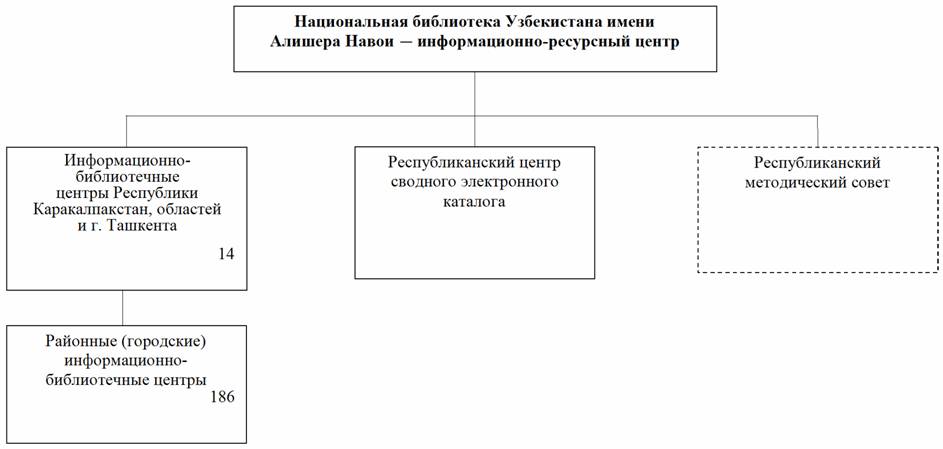 ПРИЛОЖЕНИЕ № 4
к постановлению Президента Республики Узбекистан от 7 июня 2019 года № ПП-4354СТРУКТУРАаппарата управления Национальной библиотеки Узбекистана имени Алишера Навои — информационного ресурсного центра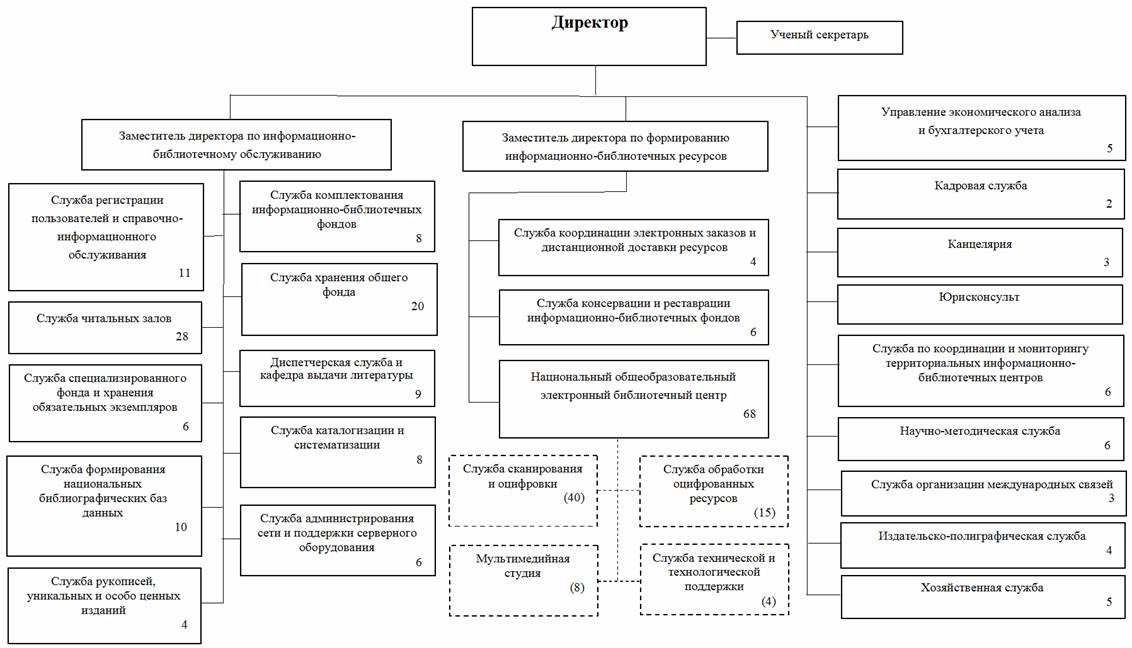 Общая предельная численность персонала — 227 ед., в том числе управленческий персонал — 12 ед.Численность технического и вспомогательного персонала определяется в соответствии с действующими нормативами.№Наименование мероприятийФорма реализацииСроки реализацииОтветственные исполнителиI. Совершенствование нормативно-правовой базы информационно-библиотечной сферыI. Совершенствование нормативно-правовой базы информационно-библиотечной сферыI. Совершенствование нормативно-правовой базы информационно-библиотечной сферыI. Совершенствование нормативно-правовой базы информационно-библиотечной сферыI. Совершенствование нормативно-правовой базы информационно-библиотечной сферы1.Разработка и утверждение Положения о Национальном общеобразовательном электронном библиотечном центре.ПоложениеДо 1 июля
2019 г.Агентство информации
и массовых коммуникаций, Мининфоком2.Разработка и утверждение типовых штатов работников и Типового положения об информационно-библиотечном центре и библиотеке, входящих в организационную структуру Национальной библиотеки, с учетом увеличения объема предоставляемых услуг с применением современных информационно-коммуникационных технологий.Ведомственный нормативный актДо 1 сентября
2019 г.Агентство информации
и массовых коммуникаций, Минтруд, Минфин3.Разработка и внесение в Кабинет Министров Республики Узбекистан предложения об учреждении нагрудного знака «Кутубхона аълочиси».Постановление
Кабинета МинистровДо 1 октября 2019 г.Агентство информации
и массовых коммуникаций, причастные министерства
и ведомства4.Внесение в Кабинет Министров Республики Узбекистан предложения о разработке проекта соответствующего нормативно-правового акта «Об обязательном экземпляре изданий».Докладная запискаДо 1 апреля 2021 г.Агентство информации
и массовых коммуникаций, причастные министерства
и ведомства5.Внесение в Администрацию Президента Республики Узбекистан заключения о целесообразности участия Республики Узбекистан в Конвенции о международном обмене изданиями
(г. Париж, 05.12.1958 г.).Докладная запискаДо 1 июля
2022 г.Агентство информации
и массовых коммуникаций, МИД, причастные министерства и ведомстваII. Инновационная деятельность и популяризация информационно-библиотечных учрежденийII. Инновационная деятельность и популяризация информационно-библиотечных учрежденийII. Инновационная деятельность и популяризация информационно-библиотечных учрежденийII. Инновационная деятельность и популяризация информационно-библиотечных учрежденийII. Инновационная деятельность и популяризация информационно-библиотечных учреждений6.Разработка планов мероприятий, проведение конкурсов, конференций, направленных на пропаганду культуры чтения среди населения, повышение профессионального уровня специалистов информационно-библиотечных учреждений.План мероприятийНа постоянной основе
с 1 августа
2019 г.Агентство информации
и массовых коммуникаций, причастные министерства
и ведомства7.Формирование корпоративной сети по обмену ресурсами, автоматизации работы корпоративного взаимодействия.План мероприятийДо 1 августа
2021 г.Агентство информации
и массовых коммуникаций, Мининфоком, причастные министерства и ведомства8.Создание (усовершенствование) ведомственных библиотек в государственных органах и иных организациях, в том числе в воинских частях. Ежегодное до 10 октября формирование перечня необходимых изданий для обновления и пополнения книжного фонда ведомственных библиотек, а также информационно-библиотечных центров на основе предложений Агентства информации и массовых коммуникаций.План мероприятийНа постоянной основеМинистерства и ведомства, Совет Министров Республики Каракалпакстан, хокимияты областей и г. Ташкента,Агентство информации
и массовых коммуникаций9.Разработка и утверждение программы развития государственно-частного партнерства в информационно-библиотечной сфере, сети частных и цифровых (виртуальных) библиотек в Республике Узбекистан на 2019 — 2024 гг.ПрограммаДо 1 августа
2020 г.Агентство информации
и массовых коммуникаций, причастные министерства и ведомства10.Активизация сотрудничества с ведущими исследовательскими центрами СНГ и зарубежных стран.СоглашенияНа постоянной основе
с 2021 г.Агентство информации
и массовых коммуникаций, МИД, Академия наук, причастные министерства и ведомстваIII. Научно-исследовательская и методическая деятельностьIII. Научно-исследовательская и методическая деятельностьIII. Научно-исследовательская и методическая деятельностьIII. Научно-исследовательская и методическая деятельностьIII. Научно-исследовательская и методическая деятельность11.Разработка предложений по созданию Совета по защите диссертации на соискание ученой степени доктора философии (PhD) и доктора наук (DSc) по библиотечному делу при Высшей аттестационной комиссии при Кабинете Министров Республики Узбекистан.Создание ученого совета при отраслевом высшем образовательном учрежденииДо 1 декабря
2021 г.МВССО, ВАК, Агентство информации и массовых коммуникаций, Минкультуры12.Разработка отраслевых стандартов, методических пособий и рекомендаций по информационно-библиотечной деятельности.Ведомственные нормативные актыДо 31 декабря
2024 г.Агентство информации
и массовых коммуникаций, Агентство «Узстандарт», причастные министерства
и ведомства13.Проведение постоянного мониторинга реализации Концепции развития информационно-библиотечных учреждений.Программа мерЕжегодноАгентство информации
и массовых коммуникаций, причастные министерства
и ведомстваIV. Совершенствование системы подготовки кадров и повышения квалификации специалистов информационно-библиотечной сферыIV. Совершенствование системы подготовки кадров и повышения квалификации специалистов информационно-библиотечной сферыIV. Совершенствование системы подготовки кадров и повышения квалификации специалистов информационно-библиотечной сферыIV. Совершенствование системы подготовки кадров и повышения квалификации специалистов информационно-библиотечной сферыIV. Совершенствование системы подготовки кадров и повышения квалификации специалистов информационно-библиотечной сферы14.Внесение в Кабинет Министров для дальнейшего принятия решения предложения по квотам приема в профильные высшие образовательные учреждения по направлению «Библиотечно-информационная деятельность» на основе изучения потребности в специалистах в данной сфере.Докладная запискаДо 1 февраля 2020 г.МВССО, Минэкономпром, Минкультуры,
Агентство информации и массовых коммуникаций, причастные министерства и ведомства15.Организация в высших образовательных учреждениях курсов повышения квалификации специалистов информационно-библиотечной сферы на основе изучения зарубежного опыта и технологий, с привлечением к учебному процессу ведущих специалистов и экспертов по библиотечному делу.Программа мерДо 1 июля
2019 г.Агентство информации
и массовых коммуникаций, МВССО, МинкультурыV. Совершенствование деятельности и укрепление материально-технической базы информационно-библиотечных центровV. Совершенствование деятельности и укрепление материально-технической базы информационно-библиотечных центровV. Совершенствование деятельности и укрепление материально-технической базы информационно-библиотечных центровV. Совершенствование деятельности и укрепление материально-технической базы информационно-библиотечных центровV. Совершенствование деятельности и укрепление материально-технической базы информационно-библиотечных центров16.Проведение полной инвентаризации фондов и материально-технической базы информационно-библиотечных центров.Программа мерДо 1 июня
2020 г.Агентство информации
и массовых коммуникаций, Совет Министров Республики Каракалпакстан, хокимияты областей и города Ташкента17.Выделение необходимого здания для полноценного функционирования Ташкентского областного информационно-библиотечного центра «Турон» в городе Нурафшон Ташкентской области.Решение хокима Ташкентской областиДо 31 марта
2020 г.Хокимият Ташкентской области,
Агентство информации и массовых коммуникаций18.Подключение региональных библиотек к единой базе данных для дальнейшей интеграции с международными системами.План мероприятий2019-2020 гг.Агентство информации
и массовых коммуникаций, Мининфоком, причастные министерства и ведомства19.Проведение ремонтных работ, при необходимости строительство зданий и помещений информационно-библиотечных учреждений.Решения государственных органов власти на местах2019-2020 гг.Совет Министров Республики Каракалпакстан, хокимияты областей и города Ташкента20.Координация деятельности и организационно-методического обеспечения информационно-библиотечных центров.План мероприятийЕжегодноАгентство информации
и массовых коммуникаций21.Предоставление информационно-библиотечным центрам Республики Каракалпакстан, областей и г. Ташкента доступа к мировым научно-образовательным информационным ресурсам.План мероприятийЕжегодноАгентство информации
и массовых коммуникаций22.Разработка и утверждение мероприятий по укреплению материально-технической базы библиотек для слепых, предусматривающих в том числе оснащение их специальной компьютерной и другой техникой.План мероприятийДо 1 августа
2019 г.Минкультуры,
Агентство информации
и массовых коммуникаций